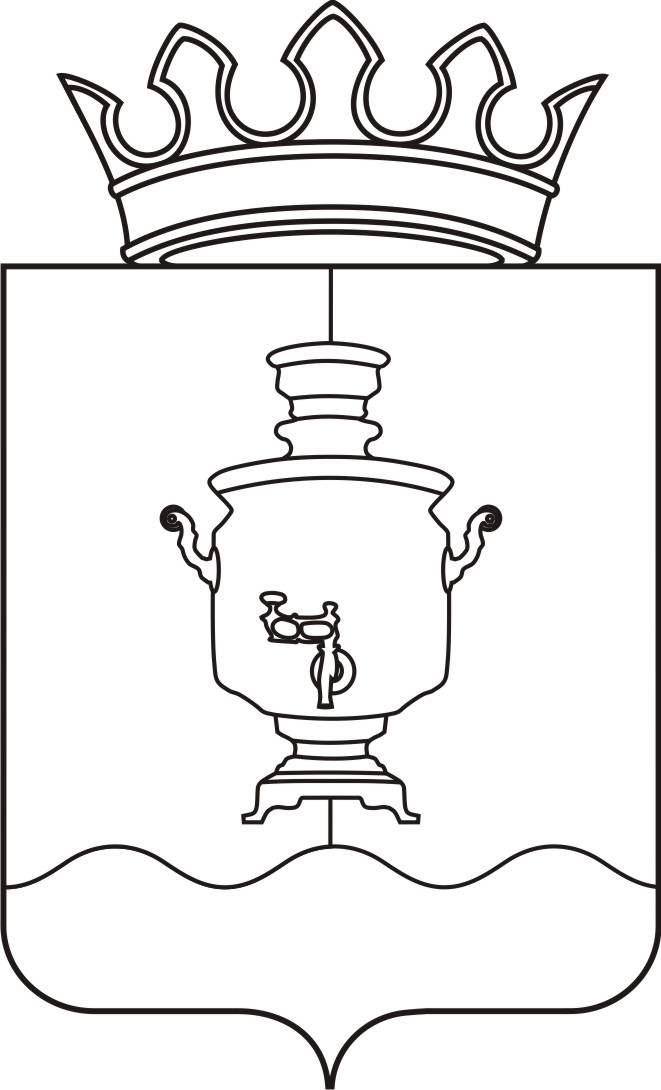 Земское собрание Суксунского муниципального района Пермского краяР  Е  Ш  Е  Н  И  ЕПринято Земским собраниемСуксунского муниципального района ______________________________						№ ______________┌						┐В соответствии с частью 3 статьи 14 пунктом 20 Федерального закона от 06.10.2003 № 131-ФЗ «Об общих принципах организации местного самоуправления в Российской Федерации», в целях осуществления работы Администрации Ключевского сельского поселения,Земское собрание РЕШАЕТ:1. Внести в генеральный план Ключевского сельского поселения  Суксунского муниципального района, утвержденный решением Совета депутатов Ключевского сельского поселения Суксунского муниципального района от 23.09.2014 № 79 «Об утверждении генерального плана Ключевского сельского поселения Суксунского муниципального района Пермского края» следующие изменения и дополнения:1.1. Подраздел «Земли промышленности, транспорта, связи и иного специального назначения» раздела 5.1 «Наличие и распределение земель Ключевского сельского поселения по категориям земельного фонда» части 5. «Земельные ресурсы» изложить в следующей редакции:«На момент проектирования по отчетам администрации поселения площадь земель данной категории земельного фонда составляет .Перспективную потребность в земельных ресурсах для несельскохозяйственных нужд определяют с учётом плана развития каждого конкретного предприятия. Поэтому потребность в земельных участках данной категории будет удовлетворяться по мере необходимости и спроса из земель общего пользования, земель запаса или малопродуктивных сельскохозяйственных угодий.Таблица 26 Структура земель промышленностиПроектом предполагается перевод земельных участков из земель сельскохозяйственного назначения в земли промышленности:- земельный участок площадью  левая сторона автомобильной дороги общего пользования федерального значения «Пермь-Екатеринбург» 153- (59:35:1530103:756) ООО («УК «Феникс Петролиум», для размещения АЗС);- земельные участки, площадью ,  и , (59:35:1530102:1171, 59:35:1530102:1172, 59:35:1530102:1170) расположенные вдоль автомобильной дороги общего пользования федерального значения «Пермь-Екатеринбург» (Мангилев А.А. для размещения объектов придорожного сервиса);- земельный участок площадью  (59:35:1530102:316) автомобильная дорога общего пользования федерального значения «Пермь-Екатеринбург»  (Коржавина В.Г.);- земельные участки площадью  и  (59:35:1530102:315, 59:35:1530102:940) урочище «Дьяковка» (ИП Похлебухин);- земельный участок площадью  (59:35:1530103:277) автомобильная дорога общего пользования федерального значения «Пермь-Екатеринбург»  (ООО «Паритет-Контракт»);- земельный участок площадью  (59:35:1530103:841) (Дьякова Н.А.);- земельный участок площадью  (59:35:1500102:5333) (Куляшов С.И.);- земельный участок площадью  (59:35:1500102:5686) (Пацация Т.А.);- земельный участок площадью  (59:35:1530103:271) (Зеленцов В.Е.);- земельные участки, занятые объектами размещения отходов, сельскими кладбищами и биотермическими ямами, общей площадью .    Площадь категории на перспективу составит . (185,35)».1.2. Подраздел «Планируемая структура земельного фонда» раздела 5.1 «Наличие и распределение земель Ключевского сельского поселения по категориям земельного фонда» части 5 «Земельные ресурсы» изложить в следующей редакции:«Таблица 28 Планируемая структура земельного фондаКлючевского сельского поселения на перспективу»2. Контроль исполнения настоящего решения возложить на постоянную комиссию Земского собрания Суксунского муниципального района по самоуправлению, территориальному устройству и развитию инфраструктуры (председатель Гомзяков В.А.).О внесении изменений в генеральный план Ключевского сельского поселения Суксунского муниципального района Пермского краяВид использованияПлощадь, гаСтруктура, % всегов т. ч. автомобильная дорога общего пользования федерального значения «Пермь-Екатеринбург»-автомобильные дороги общего пользования местного значения- разработка карьеров- вышки связи117,5760,5052,744,260,0761100,0051,4644,863,620,06Наименование категорииземли сельскохозяйственного назначенияземли населенных пунктовземли промышленности, энергетики, транспорта,земли особо охраняемых территорий и объектовземли лесного фондаземли водного фондаземли запасаПлощадь на 01.01.2014 г. (га)земли сельскохозяйственного назначения50277,6283,6065,786,70---50435,70 земли населенных пунктов-1587,00-----1587,00 земли промышленности, энергетики, транспорта, связи--117,57----117,57земли особо охраняемых территорий и объектов---19,00---19,00 земли лесного фонда----20876,00--20876,00 земли водного фонда-----439,73-439,73 земли запаса------555,00555,00Площадь планируемая, га50277,621670,60183,3525,7020876,00439,73555,0074030,00Глава муниципального района – председатель Земского собрания Суксунского муниципального районаИ.А. Пучкин